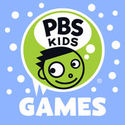 PBS Kids GamesPBS Kids Games includes more than 100 free games with popular PBS Kids characters and popular children's shows. This mini-game collection will entertain and educate preschoolers to important concepts like letters, numbers, shapes, colors, matching, and more. Parents can appreciate that the content is kid-friendly and always has an educational message built in.PBS Kids Games app is a free selection of learning games featuring your kids' favourite PBS Kids characters. PBS Kids Games is available for free on iPhone, iPad and Android devices.Ages 2 and above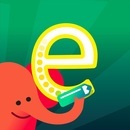 Dela Kids - Learn EnglishThis is a free alphabet app that helps young children who are just starting their journey into learning the English language. The apps aim is to aid children in knowing the letters of the alphabet, being able to form the letters correctly and to gain confidence in their first steps into the English language.Ages 3 to 7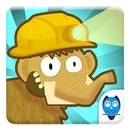 Slice FractionsSlice Fractions is one of the best free apps to learn fractions and reinforces many fraction concepts by challenging kids to slice ice and rocks into different fractional parts so that the pieces fall and clear a path for the Mastodon. Children won't necessarily be practicing fractions in a way that will help them in tests or with worksheets but they will be developing a conceptual knowledge of fractions that is, arguably, more important.Ages 5 to 11For Android
Toca Life: WorldToca Life: World mashes together all of the Toca Life apps into one big globe your kid can explore with a flurry of frantic tapping. Even for free, you get plenty to delve into and it encourages open play and improves child's imagination. Bop City has a bunch of stuff to check out, including a hairdresser, theater, and mini mall, each with plentiful interactive elements. Figures can be dragged about, and you can make three custom ones in the free version of the character creator.As a free app, it’s solid, generous stuff – especially on the iPad, where there’s more room to play. Combined with other Toca Boca Games, it’s pretty much essential.Toca Life: World is available for free on Android, iPhone and iPad.Ages - 3 and above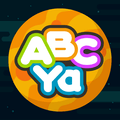 ABCya GamesABCya Games is a free educational games app that's organized by grade level and subject area. With a bit of help from adults, it's easy for kids to access tons of games.There's a lot content here which includes interactive games, worksheets, videos and interactive stories. Most of the content is free and games are mostly super-simple, often one-dimensional ways to practice specific skills to keep kids engaged.ABCya Games is available for free on Android, iPhone and iPad.Ages - 5 and above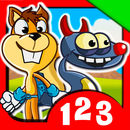 Basic Math skills: additionChildren from ages 4 and 5 (Kindergarten) will find age appropriate games to match their maturing level in mathematics: counting coins, logical sequence, number recognition, association quantity and numbers (1-9) counting, addition, subtraction. Children ages 6 and 7 (first grade and second grade of elementary) practice math activities: counting numbers (tallying), additions without regrouping, subtraction (with coins), and subsequently subtraction without regrouping.From age 8 to 9 (third grade and fourth grade of elementary school) the math game consists of:: mental arithmetic sums of two-digit numbers, mental math subtractions, times tables (learn to multiply), multiplication, and sequences. From age 10 (fifth and sixth grade of elementary school and Middle School) the math game consists of: mental arithmetic additions (with regrouping), subtraction (with regrouping), times tables and division.Ages 3 to 10For iPhone, iPad, Android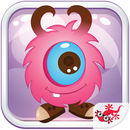 Friendly Math Monsters for KindergartenFriendly Math Monsters is a free math app to learn Numbers, Addition, Subtraction and Sorting in an entertaining, colourful, fun manner. Teach your child the basics of mathematics with this monster-game based app. From a mathematical standpoint, this app progresses children through single skills, once step at a time, building on the previous learning whilst retaining a consistent game based environment. The app covers sorting, counting, largest and smallest numbers, patterns, basic addition and subtraction, differences.Ages 3 to 7For iPhone and iPad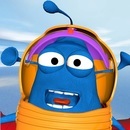 Math 8: Talk math with Leon!Math8 is a free learning app that provides math learning by talking with a character. The app is focused on basic math skills and organized by topic: times tables, mental math, equations, and word problems. The lessons and exercises are designed by the specialists and the learning program covers one year of third grade math.Math8 is available for free on iPhone and iPad.Ages - 7 to 14From counting and basic operations to algebra and trigonometry, our selection of math apps cover essential math skills in unique and engaging ways.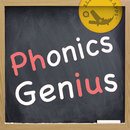 Phonics GeniusPhonics Genius is a free phonics app and a customizable flashcard-style app designed to help kids identify letter sounds and their relationship to words and has just about every conceivable phonetic combination presented in high quality and completely enjoyable way. Phonics Genius is a great resource for building phonemic awareness and is best for kids who are emergent readers with the previous reading experience.Ages 3 to 11For iPhone and iPad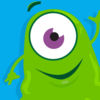 Read with PhonicsRead with Phonics is a free app to learn Phonics (UK) that helps young people to learn synthetic phonics. This is a fantastic app that has been extremely well developed by professionals proficient in not only the topic of phonics but also with a very good understanding of the education and classroom setting. This is one of the best phonics apps, especially for UK schools. It is tied in very well to the curriculum and the processes children are used to in school and with its clean, easy to use functionality it is perfect in helping young children to read through synthetic phonics.Ages 3 to 11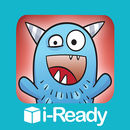 World's Worst Pet - VocabularyWorld's Worst Pet - Vocabulary is a free spelling app designed for ages 7-14. This app helps children increase their vocabulary by taking players through an adventure. We love how the narrative grabs the attention of students without sacrificing the academic component. Children are introduced to domain-specific vocabulary words in word lists that are grouped by topic. The high-quality graphics and abundance of levels make this a go-to app for vocabulary practice.Ages 7 to 14For iPhone and iPad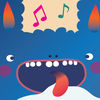 Mussila Music SchoolFree Music App for KidsMussila Music School is a free music learning app for kids. This beautifully presented app explores the adventures of the Mussila band on a musical journey. Help them find instruments, costumes and create your own music. The app is based on a music curriculum and the player progresses through skill building levels such as recognising instruments, instrumental sounds, rhythm and melodies.Their pedagogy is based on child-centered approaches, play-based learning. Mussila Music School is the winner of the German Pedagogical Media Award.Ages 3 to 11For iPhone, iPad and AndroidYou can introduce your child to music with our collection of best music apps for kids.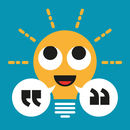 Little Chatterbox for KidsFree Language Learning App for KidsLittle Chatterbox for Kids is an interactive, free language learning app that enables young kids to practise and understand and selection of nouns, in a variety of different contexts, from a choice of eight foreign languages. Kids will be able to learn on of the eight languages – English, Spanish, French, German, Russian, Hebrew, Mandarin, and Japanese.Ages 3 to 11For iPhone and iPadOur collection of language learning apps for kids will introduce them to a foreign language. Discover the top languages your kids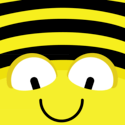 Bee-BotFree Coding App for KidsBee-Bot is a free coding app for kids that from the very popular Bee-Bot floor robot, the new Bee-Bot app allows children to easily use an app version of the robot to easily learn the basics of programming in the different levels and puzzles using the cartoon bee, suitable for very young children.It allows children to improve their skills in directional languages and programming through the different sequences of forwards, backwards, left and right 90 degree turns in each level. Progression within the app will allow students to develop their knowledge whilst solving the complex challenges throughout the different aspects of the game.Ages 7 to 14Bee Bot is available for free on iPhone and iPad.Engage kids at home or in classroom with similar coding apps. Using these apps, kids can unlock the logic of code and the basics of programming, turning computers into tools to make new things.These free apps for children will encourage your kids to learn more and will save you the money and time from looking for apps on the app stores. All children love the chance for some screen time and there's a huge choice of great apps on the market. The above list of apps is our pick of the most entertaining, educational games and creative apps for children.Other top picks for kids from our teachers:Apps for EducationBest Apps for Kids